新 书 推 荐中文书名：《引领潮流的披头士:震撼世界的造型》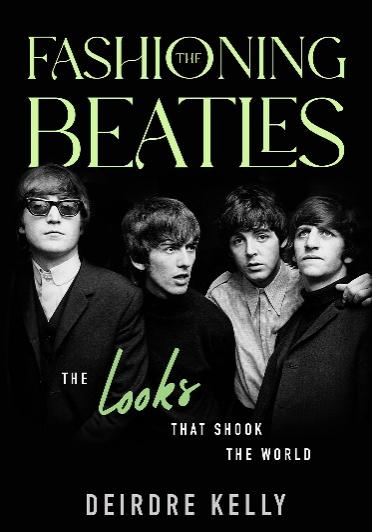 英文书名：FASHIONING THE BEATLES: The Looks That Shook the World作    者：Deirdre Kelly出 版 社：Sutherland House代理公司：Westwood/ANA/Conor页    数：293页出版时间：2023年9月代理地区：中国大陆、台湾审读资料：电子稿类    型：大众文化内容简介：约翰（John）、保罗（Paul）、乔治（George）和林戈（Ringo）不仅是伟大的音乐家:他们是有史以来最令人兴奋和难忘的时尚时代的经典时尚偶像。从一开始的黑色皮衣，到佩珀中士（Sergeant Pepper），再到尼赫鲁（Nehru）领口和迷幻风格，披头士用服装来表达他们的个人和群体身份，尤其是来吸引更多粉丝。他们并没有寻求造型师或顾问的帮助，而是制定自己的规则。他们每年改变自己的造型多达五次，以便在动荡、痴迷时尚的20世纪60年代能走在大众前列。在他们组合解散50多年后，他们的风格继续为一些世界顶级设计师的作品赋予活力，包括汤姆·布朗（Thom Browne）、约翰·瓦尔瓦托斯（John Varvatos）、安娜·苏（Anna Sui）、汤姆·福特（Tom Ford）、古驰的亚历山德罗·米歇尔（Alessandro Michel），还有斯特拉·麦卡特尼（ Stella McCartney）。引领潮流披头士》（FASHIONING THE BEATLES）是第一本深入探讨他们的服装遗产的书，这本书表明，他们独特的风格并不是他们声誉带来的副产品，而是他们行动中不可或缺的一部分，也是他们在全球取得成功的关键。作者简介：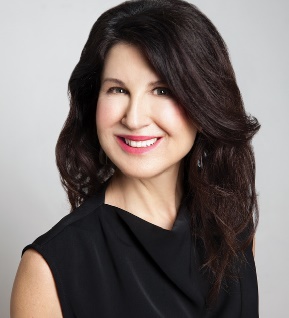 迪尔德丽·凯莉(Deirdre Kelly)从1985年开始创作关于舞蹈、时尚和流行文化的书。她最初是《环球邮报》(the Globe and Mail)的获奖舞蹈评论家、流行音乐专栏作家和高级时尚记者，今天继续担任英国伦敦《舞蹈报》(Dance Gazette)、多伦多奢侈品杂志《Fete Chinoise》和艺术电子杂志《评论界》(Critics At Large)的记者。她还在《评论界》(Critics At Large)上撰文，报道披头士乐队(Beatles)等话题。她之前的作品有《巴黎八次》（Paris Times Eight）和《芭蕾舞女:完美象征背后的性、丑闻和痛苦》（Ballerina: Sex, Scandal and Suffering Behind the Symbol of Perfection）。媒体评价：“这本书细节丰富，将摇滚和时尚历史爱好者沉浸在一个令人满意的融合主题中。对于特别关注流行音乐或历史服装系列的人来说，这是必读的一本书。”——《图书馆杂志》（Library Journal）“……这本书采用了一些优秀的照片，并用新鲜的背景加以点缀。男士们不断变化的品味进一步体现在社会变化方面——包括英国社会从第二次世界大战的破坏中复苏。《引领潮流披头士》引人入胜，它揭示了披头士独特而重要的个人品味。”——《前言综述》（Foreword Reviews）“这是大众第一次得以通过著名的表演艺术专家、文化评论家、作家迪尔德丽·凯莉的镜头，来观察分析披头士他们那特立独行、轰动一时的服装。”——布朗温·科斯格雷夫（Bronwyn Cosgrave），英国《Vogue》杂志编辑，《定制时尚全史》（The Complete History of Custom Fashion）作者《引领潮流的披头士:震撼世界的造型》引言：胡椒城的行头1960 硬皮衣1961 美容与化妆1962 金色袖扣1963 无领上衣1964 你好，蓬松拖把头1965 灯芯绒之王1966 从模块化到前卫化1967 狂热复古1968 谁在照看店铺？1969 拆开线头1970 及懒散地迈向不朽鸣谢关于作者备注附录感谢您的阅读！请将反馈信息发至：版权负责人Email：Rights@nurnberg.com.cn安德鲁·纳伯格联合国际有限公司北京代表处北京市海淀区中关村大街甲59号中国人民大学文化大厦1705室, 邮编：100872电话：010-82504106, 传真：010-82504200公司网址：http://www.nurnberg.com.cn书目下载：http://www.nurnberg.com.cn/booklist_zh/list.aspx书讯浏览：http://www.nurnberg.com.cn/book/book.aspx视频推荐：http://www.nurnberg.com.cn/video/video.aspx豆瓣小站：http://site.douban.com/110577/新浪微博：安德鲁纳伯格公司的微博_微博 (weibo.com)微信订阅号：ANABJ2002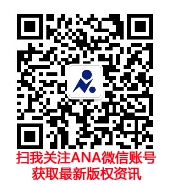 